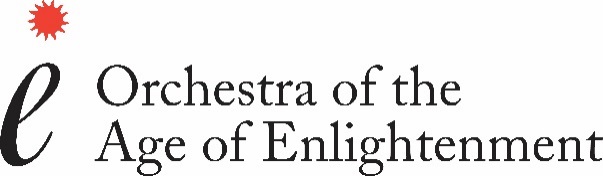 OAE APPLICATION FORMPlease send your application form with a covering letter to edward.shaw@oae.co.uk If you would rather post your application, please send it toEdward Shaw, Orchestra of the Age of Enlightenment, Kings Place, 90 York Way, London N1 9AGThe information you provide is for internal recruitment purposes and will not be shared outside the OAE without your consent.  Details of application deadlines and interview dates can be found at www.oae.co.uk Are you eligible to work in the UK?  	Yes 		No If you have a disability, please tell us about any adjustments we may need to make to assist you at interview:Please add more fields for additional positions if requiredMay we contact your referees prior to interview?	Yes 		No I confirm that the above information is correct to the best of my knowledge:Position applied forPersonal DetailsTitle:Surname:First name(s):Preferred name:Home address:Phone:Email:National Insurance Number:Current EmployerCurrent EmployerAddress:Address:Job title:Job title:Start date:Finish date (if applicable):Description of duties:Description of duties:Previous Employment (1)Previous Employment (1)Please start with the most recent and use an additional sheet if necessaryPlease start with the most recent and use an additional sheet if necessaryName of employer:Name of employer:Job title:Job title:Start date:                                            Finish date:Description of duties:Description of duties:Previous Employment (2)Previous Employment (2)Name of employer:Name of employer:Job title:Job title:Start date:                                                  Finish date:Description of duties:Description of duties:Training & qualificationsTraining & qualificationsTraining & qualificationsPlease start with the most recent, giving details of your education and training, including any training provided by your employer(s).Please start with the most recent, giving details of your education and training, including any training provided by your employer(s).Please start with the most recent, giving details of your education and training, including any training provided by your employer(s).Education bodyCourse NameGrade/achievementSkills and achievementsPlease give details of any other skills or achievements which may help to support your application RefereesRefereesRefereesPlease give details of two referees, the first of whom should be your current employerPlease give details of two referees, the first of whom should be your current employerPlease give details of two referees, the first of whom should be your current employerNameJob titleContact details (email & phone) Additional informationPlease give any further information which may be relevant to your applicationHow did you hear about this vacancy? Signature:Date: